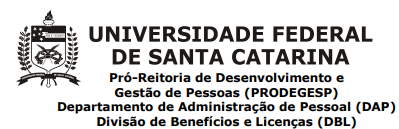 Campus Prof. João David Ferreira Lima – CEP 88040-900Trindade – Florianópolis – Santa Catarina – Brasil | www.prodegesp.ufsc.br | +55 (48) 3721-9294INTERRUPÇÃO DE FÉRIASPara autuação de Solicitação Digital no SPA:GRUPO DE ASSUNTO: 127 (Férias)ASSUNTO: 507 (Férias – Suspensão)Servidor:  Matrícula SIAPE:  Matrícula UFSC: Lotação / Localização:  Cargo: Chefia imediata:  Ramal: Interrompe-se:A partir de:                   dias                     Agenda-se saldo restante: A partir de:                   dias              JUSTIFICATIVA (Conforme Art. 19º, Portaria Normativa 102/2017):Florianópolis, 5 de fevereiro de 2019.                   	             ________________________________________________________________________________________________                                    Assinatura e Carimbo do(a) Diretor(a) de Centro / Pró-Reitor(a) / Secretário(a)Portaria Normativa 102/2017 trata a respeito das férias do servidor e resolve:	Art. 19º As férias somente poderão ser interrompidas por motivo de calamidade pública, comoção interna, convocação para júri, serviço militar ou eleitoral, ou por necessidade do serviço declarada pelo Reitor ou a quem ele delegar.Parágrafo único. O restante do período integral ou da etapa será gozado de uma só vez, sem qualquer pagamento adicional, dentro do mesmo exercício.